Departamento de Engenharia Elétrica e de ComputaçãoSEL0384 – Laboratório de Sistemas Digitais IProf. Dr. Maximiliam LuppePRÁTICA Nº6Aprendizado baseado em Projeto (PBL)PBL01 - Circuitos Combinacionais - ALUProblema:Implementar uma ALU (Arithmetic Logic Unit) de N bits utilizando linguagem de descrição de hardware VHDL em projeto hierárquico e parametrizávelEquipamentos necessários:Kit Mercurio® IVIntrodução:Valendo­-se da natureza prática da disciplina SEL0384 – Laboratório de Sistemas Digitais I e visando proporcionar aos alunos uma experiência mais ativa e dinâmica nas atividades de laboratório, será adotada a metodologia de aprendizado ativo baseado em desenvolvimento de projeto (PBL - Project­Based Learning) ao longo das próximas práticas.O PBL consiste em apresentar ao aluno um problema como não resolvido, de modo que este busque as informações necessárias para o desenvolvimento de um projeto que atenda à solução do problema. O aluno poderá utilizar todo o conhecimento adquirido ao longo das demais disciplinas relacionadas (Sistemas Digitais, Organização e Arquitetura de Computadores, etc.), colocando-os em prática. Para a disciplina SEL0384, o projeto central será a construção de um processador simples, baseado no RISC-V, na versão multiciclo.O RISC-V é um conjunto de instruções (ISA) baseado em princípios RISC (Reduced Instruction Set Computing), desenvolvido desde 2010, na Universidade da Califórnia, em Berkeley. Um esquemático simples do caminho de dados para a versão multiciclo pode ser visto na figura 1. Nesta primeira parte do curso, estaremos interessados apenas na ALU - Arithmetic-Logic Unit. A ALU, assim como o banco de registradores e a unidade de controle, é um dos componentes centrais do processador. Sua função é realizar operações aritméticas (soma, subtração, etc.) e lógicas (AND, OR, etc.) entre dois operandos. A largura N do barramento de dados da ALU é, em algumas classificações, utilizado para discriminar o tipo de arquitetura: 8 bits, 16 bits, 32 bits, etc.Figura 1 - Processador RISC-V multiciclo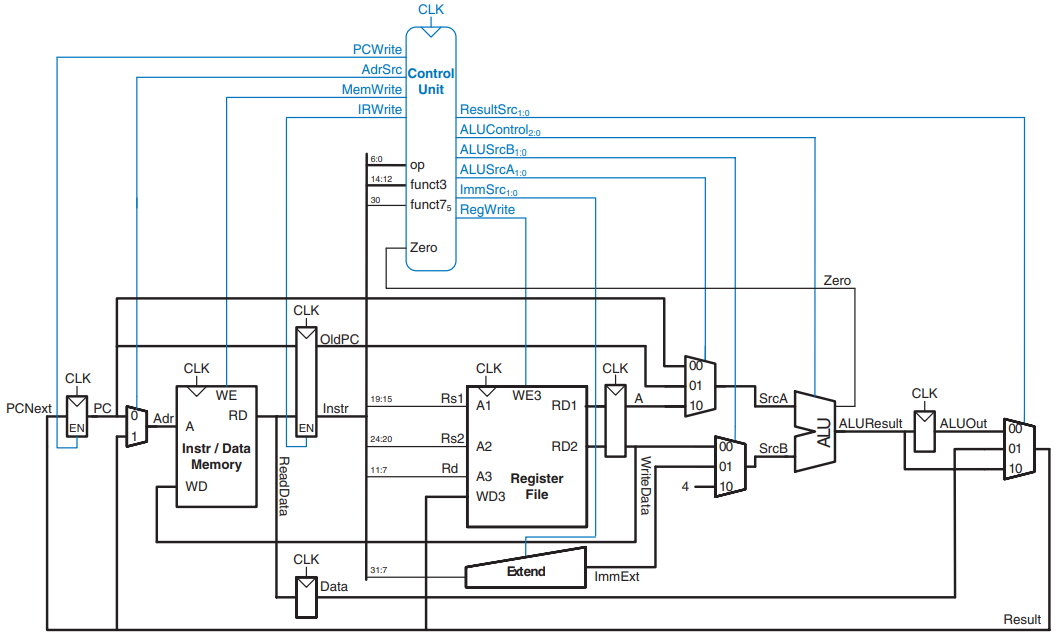 Fonte: Digital Design and Computer Architecture - RISC-V Edition https://doi.org/10.1016/C2019-0-00213-0Sob o ponto de vista de Sistemas Digitais, a ALU é um circuito combinacional que realiza operações aritméticas (principalmente soma e subtração) e operações lógicas (AND, OR, NOT) entre dois valores de N bits, resultando em outro valor de N bits. Eventualmente a ALU pode gerar alguns sinais adicionais, como flags de Zero (quando o resultado é igual a 0), de Negativo (quando o resultado é menor do que 0, considerando complemento de 2), de Carry, de Overflow etc. Operações mais complexas, como multiplicação, divisão, deslocamento, rotação e operações em ponto flutuante também são possíveis de serem implementadas.O desenvolvimento da ALU se dará em duas partes. Na primeira parte será feito um levantamento da estrutura de uma ALU levando em consideração o uso de blocos lógicos básicos para a sua implementação (portas lógicas, somadores completos, mux21, etc.), subindo até níveis hierárquicos mais altos (circuito somador de N bits, comparador de N bits, multiplexador de N bits, etc.). Na segunda parte, a mesma será implementada em VHDL, utilizando os componentes selecionados na etapa anterior, com a apresentação do circuito implementado e seu devido funcionamento em relatório (teoria) e em fotos (funcionamento).Para a primeira parte, deverá ser levada em consideração a seguinte tabela de funcionamento:Tabela 1 - Conjunto de operações da ALU.Onde ALUControl2:0 são três sinais de controle que selecionam a operação que a ALU realizará, A e B são os dois operando de entrada, e SLT significa Set if Less Than, ou seja, verifica se A é menor do que B, de acordo com a Tabela 2.Tabela 2 - Resultado da operação SLT para N = 4Na figura 2 é apresentado o esquemático em alto nível de uma possível implementação de uma ALU de N bits. Além do resultado descrito na Tabela 1, a ALU deverá ter como saída uma flag de Zero.Figura 2 - ALU de N bits com suporte para SLT e flag de Zero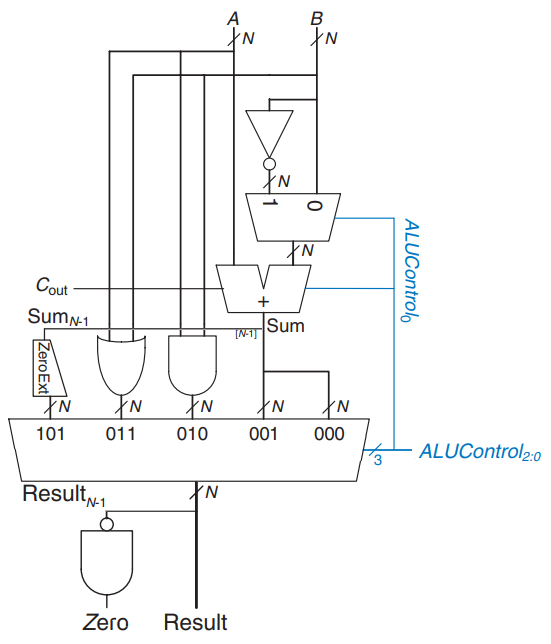 Fonte: Digital Design and Computer Architecture - RISC-V Edition https://doi.org/10.1016/C2019-0-00213-0O relatório deve descrever, de forma sucinta, o funcionamento de um somador e de um multiplexador: teoria, soma em complemento de 2, equações booleanas, estrutura lógica, implementação hierárquica, etc., e de um multiplexador: teoria, equações booleanas, estrutura lógica, implementação hierárquica, etc., e como estes componentes foram utilizados para implementar a ALU.Procedimento Experimental:Apresentar a implementação de uma ALU baseada na arquitetura RISC-V, com barramento de dados N = 4 bits, utilizando a linguagem de descrição de hardware VHDL.Criar uma pasta denominada MercurioIV_ALU, com as subpastas docs, modelsim, quartus e src, e, utilizando o Quartus Lite Edition, criar um projeto a pasta quartus, também denominado MercurioIV_ALU.Realizar a implementação de uma unidade lógico-aritmética (ULA) modular utilizando a linguagem de descrição de hardware VHDL, denominado alu.vhd.Verifique o funcionamento da ULA no kit Mercurio® IV incluindo o arquivo MercurioIV_ALU.vhd no projeto MercurioIV_ALU, definindo este arquivo como “Top–Level Entity”, incorporando o código da ULA (alu.vhd) ao projeto principal (MercurioIV_ALU), as chaves SW[2:0] às entradas ALUControl[2:0], a saída Result ao display de 7 segmentos por meio do decodificador binário para 7 segmentos, e a saída Zero ao LED_R, e executar o projeto no Kit Mercurio® IV.Apresentar código VHDL, circuito RTL, número de células lógicas utilizadas e foto do kit com o circuito funcionando.ALUControl2:0Função000A + B001A - B010A and B011A or B100-101SLT110-111-SLTSLTA >= BA < B00000001